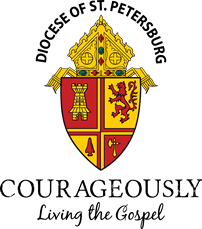 Authorization Form – SBA Loan ApplicationPlease fill out the information below and FAX to 727-347-6508 attention CARES TeamName of Parish or School: _______________________________________________________________Name of Bank: ________________________________________________________________________Bank Account Number: _________________________________________________________________ABA Number: _________________________________________________________________________Entity contact(s) to whom loan approval and funding notice should be emailed:	Name: _____________________________	Email: _________________________________	Name: _____________________________	Email: _________________________________I authorize Philip Signore, as Treasurer of the above organization, to file an application with the above bank for an SBA loan under the CARES Act:Name: _____________________________________________________________Signature: __________________________________________________________Title (Pastor or President): _____________________________________________Date: ______________________________________________________________To be completed by Frank Murphy or Phil Signore:Loan amount requested: 	____________________________Loan approved by:		____________________________Entity informed of application:	____________________________Entity informed of funding:	____________________________